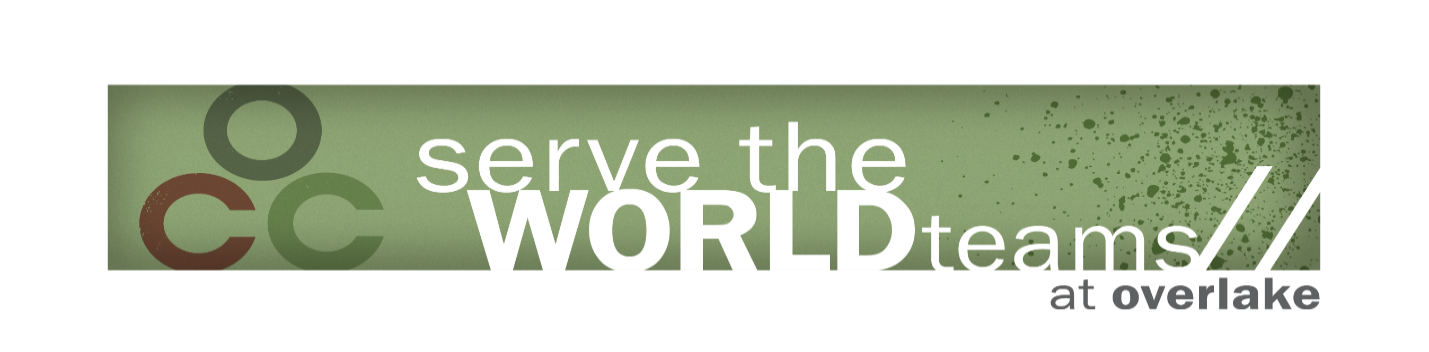 ITINERARY & CONTACT INFORMATION Overlake Christian ChurchContact Person: Laura Abelarde, lauraa@occ.org, 425-702-0303Team Leader’s Name: Laura Abelarde	Team Leader’s Cell #: (XXX) XXX-XXXXTeam Leader’s Email:  lauraa@occ.orgName of In-Country Contact Person (in case of emergency): Darcy Smith	In-Country Contact Phone #: (XXX) XXX-XXXXIn-Country Contact Email Address: XXXX@XXX.comName of Team Facebook Page: Philippines Mission TripINTERNATIONAL FLIGHT DETAILSKE 020 23JUN SEAICN 215P 535P(+1)KE 623 24JUN ICNMNL 805P1100PKE 622 07JUL MNLICN 1220PKE 019 07JUL ICNSEA 620P1235PKE 020 23JUN SEAICN 215P 535P(+1)KE 623 24JUN ICNMNL 805P1100PKE 622 07JUL MNLICN 1220PKE 019 07JUL ICNSEA 620P1235PIN-COUNTRY FLIGHT DETAILSManila to BacolodCebu Pacific 5J 485Sunday 25 June 2017 , 0935 H (9:35AM)Ninoy Aquino International AirportTerminal 3 Andrews Avenue, Pasay CitySunday 25 June 2017 , 1055 H(10:55AM)New Bacolod Silay AirportBacolod to ManilaCebu Pacific 5J 474 Monday 03 July 2017 , 0600 H (6:00AM)New Bacolod Silay AirportMonday 03 July 2017 , 0715 H (7:15AM)Ninoy Aquino International AirportTerminal 3 Andrews Avenue, Pasay CityLODGING DETAILS & DATESWings Transit & LoungeJune 24th Manila Airporthttp://jipang-group.com/thewings/Batang Pennisula Beach ResortJune 25th - July 2nd  Himamaylan City, Negros Occidentalhttps://www.facebook.com/BatangPeninsula/Vermillion Pension & DormitelJuly 2nd Bacolod City, Negros Occidentalhttps://www.facebook.com/Vermilion-Pension-Dormitel-324213210981377/Apartelle De GabrielleJuly 3rd-July 6th Coron, Palawanhttp://apartelledegabrielle.webs.com/Hometown Hotel MakatiJuly 6th Manila http://www.hometownph.com/hometown-hotel-makati---edsa.htmlTRIP ITINERARYJune 23rd-July 7th, 2017Friday, June 23rd - Saturday, June 24th	Travel to Manila Stay Overnight at Wings Transit Lounge in airportSunday, June 25th 	Travel to Bacolod Travel from airport to Himamaylan CityStay at Batang Penninusla Beach Resort Monday, June 26th – Sunday, July 2nd Ministry at Carmen Community ChurchStay at Batang Pennisula Beach Resort Stay at Vermillion Pension & Dormitel on July 2nd Monday, July 3rdTravel to Coron, Palawan Stay at Apartelle De GabrielleTuesday, July 4th – Wednesday July 5th Relaxation in CoronThursday July 6th 	Fly to Manila Stay overnight at Hometown Makati Hotel Friday July 7thFly home Arrival at 12:35PM in Sea-Tac on July 7th.